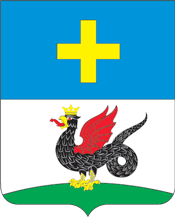 АДМИНИСТРАЦИЯ ГОРОДСКОГО ОКРУГА КАШИРАПОСТАНОВЛЕНИЕ______________________________________________________________________________________________________________________________________________________________________________________________КашираОб утверждении муниципальной программы  «Образование» В соответствии с Бюджетным кодексом Российской Федерации, Федеральным законом от 06.10.2003 №131-ФЗ «Об общих принципах организации местного самоуправления в Российской Федерации», Уставом городского округа Кашира Московской области, постановлением администрации городского округа Кашира от 10.11. 2022г. № 3748-па «Об утверждении Порядка разработки и реализации муниципальных программ городского округа Кашира», ПОСТАНОВЛЯЮ:1. Утвердить муниципальную программу «Образование» (приложение).2. Признать утратившими силу с 31 декабря 2022 года:2.1. Постановление администрации городского округа Кашира от 31.10.2019 № 3248-па «Об утверждении муниципальной программы «Образование»;2.2. Постановление администрации городского округа Кашира от 06.03.2020 № 496-па «О внесении изменений в муниципальную программу «Образование»;2.3. Постановление администрации городского округа Кашира от 27.03.2020 № 760-па «О внесении изменений в муниципальную программу «Образование»;2.4. Постановление администрации городского округа Кашира от 11.06.2020 № 1179-па «О внесении изменений в муниципальную программу «Образование»;2.5. Постановление администрации городского округа Кашира от 14.07.2020 № 1363-па «О внесении изменений в муниципальную программу «Образование»;2.6. Постановление администрации городского округа Кашира от 03.08.2020 № 1498-па «О внесении изменений в муниципальную программу «Образование»;2.7. Постановление администрации городского округа Кашира от 08.10.2020 № 2132-па «О внесении изменений в муниципальную программу «Образование»;22.8. Постановление администрации городского округа Кашира от 11.11.2020 № 2417-па «О внесении изменений в муниципальную программу «Образование»;2.9. Постановление администрации городского округа Кашира от 28.12.2020 № 2904-па «О внесении изменений в муниципальную программу «Образование»;2.10. Постановление администрации городского округа Кашира от 30.12.2020 № 2987-па «О внесении изменений в муниципальную программу «Образование»;2.11. Постановление администрации городского округа Кашира от 30.12.2020 № 2988-па «О внесении изменений в муниципальную программу «Образование»;2.12. Постановление администрации городского округа Кашира от 01.03.2021 № 458-па «О внесении изменений в муниципальную программу «Образование»;2.13. Постановление администрации городского округа Кашира от 01.04.2021 № 816-па «О внесении изменений в муниципальную программу «Образование»;2.14. Постановление администрации городского округа Кашира от 15.04.2021 № 989-па «О внесении изменений в муниципальную программу «Образование»;2.15. Постановление администрации городского округа Кашира от 03.06.2021 № 1413-па «О внесении изменений в муниципальную программу «Образование»;2.16. Постановление администрации городского округа Кашира от 11.06.2021 № 1518-па «О внесении изменений в муниципальную программу «Образование»;2.17. Постановление администрации городского округа Кашира от 15.07.2021 № 1852-па «О внесении изменений в муниципальную программу «Образование»;2.18. Постановление администрации городского округа Кашира от 20.08.2021 № 2202-па «О внесении изменений в муниципальную программу «Образование»;2.19. Постановление администрации городского округа Кашира от 27.09.2021 № 2509-па «О внесении изменений в муниципальную программу «Образование»;2.20. Постановление администрации городского округа Кашира от 05.10.2021 № 2602-па «О внесении изменений в муниципальную программу «Образование»;2.21. Постановление администрации городского округа Кашира от 10.11.2021 № 2898-па «О внесении изменений в муниципальную программу «Образование»;32.22. Постановление администрации городского округа Кашира от 01.12.2021 № 3153-па «О внесении изменений в муниципальную программу «Образование»;2.23. Постановление администрации городского округа Кашира от 23.12.2021 № 3419-па «О внесении изменений в муниципальную программу «Образование»;2.24. Постановление администрации городского округа Кашира от 30.12.2021 № 3554-па «О внесении изменений в муниципальную программу «Образование»;2.25. Постановление администрации городского округа Кашира от 31.01.2022 № 186-па «О внесении изменений в муниципальную программу «Образование»;2.26. Постановление администрации городского округа Кашира от 04.03.2022 № 511-па «О внесении изменений в муниципальную программу «Образование»;2.27. Постановление администрации городского округа Кашира от 17.06.2022 №1886-па «О внесении изменений в муниципальную программу «Образование»;2.28. Постановление администрации городского округа Кашира от 02.08.2022 № 2537-па «О внесении изменений в муниципальную программу «Образование»;2.29. Постановление администрации городского округа Кашира от 05.08.2022 № 2607-па «О внесении изменений в муниципальную программу «Образование»;2.30. Постановление администрации городского округа Кашира от 06.09.2022 № 3013-па «О внесении изменений в муниципальную программу «Образование»;2.31. Постановление администрации городского округа Кашира от 06.09.2022 № 3014-па «О внесении изменений в муниципальную программу «Образование»;2.32. Постановление администрации городского округа Кашира от 29.09.2022 № 3249-па «О внесении изменений в муниципальную программу «Образование»;2.33. Постановление администрации городского округа Кашира от 10.11.2022 № 3727-па «О внесении изменений в муниципальную программу «Образование»;2.34. Постановление администрации городского округа Кашира от 29.11.2022 № 4008-па «О внесении изменений в муниципальную программу «Образование».3. Настоящее постановление вступает в силу с 01 января 2023 года.4. МКУ «Центр обслуживания» городского округа Кашира                 (Демина М.Ю.) опубликовать настоящее постановление в газете «Вести Каширского района» и разместить на официальном сайте Администрации городского округа Кашира www.kashira.org в сети «Интернет».45. Контроль за выполнением настоящего постановления возложить на исполняющего обязанности заместителя Главы администрации городского округа Кашира Марухина В.А.Глава городского округа Кашира                                                                  Н.А. ХанинПроект представлен:Начальник Управления образованияВ.А. МарухинПроект согласован:Заместитель Главы администрации городского округа КашираИ.Г. БодареваИ.о. заместителя Главы администрациигородского округаВ.А. МарухинНачальник финансового управления	И.В. Козлова Председатель Комитета по экономической политикеИ.В. ТуровцевНачальник  Правового управления И.В.БабенковИсполнитель:Зам. начальника Управления образования О.О. Федина226Разослано:Дело – 2 Регистр - 2Правовое Управление - Prav433АКМR@yandex.ruУправление образования – kashiraobr@mail.ruОтдел по культуре - kultura-kashira@yandex.ruМБУ «ЦБ учреждений образования» - 1МБУ «Центр обслуживания» - demina@kashira.orgКомитет по экономической политике – mun.kontrol@yandex.ruФинансовое управление – kashira_fuakmr@mail.ruот 12.12.2022No 4166-па